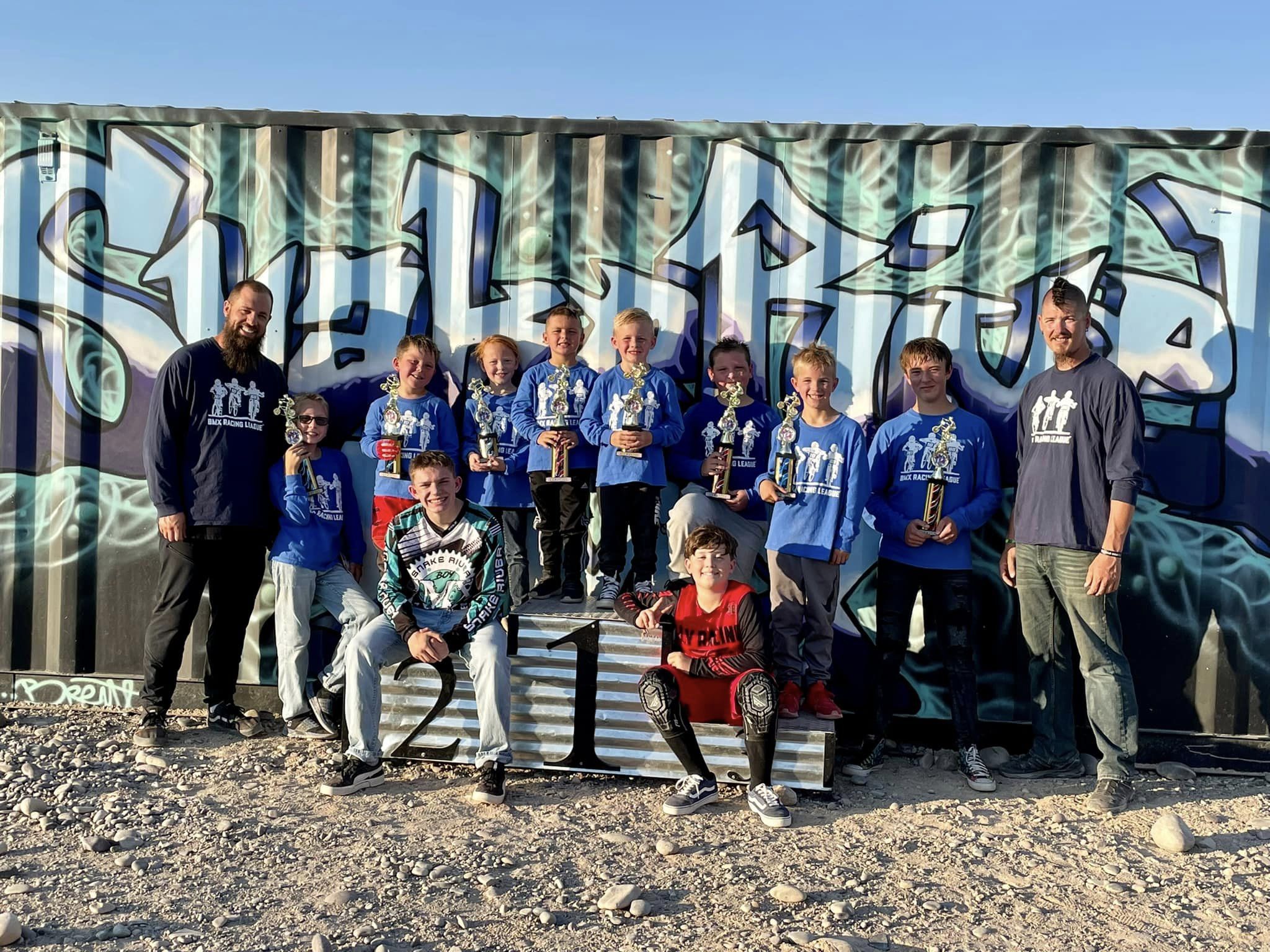 PARTNERSHIP PROGRAM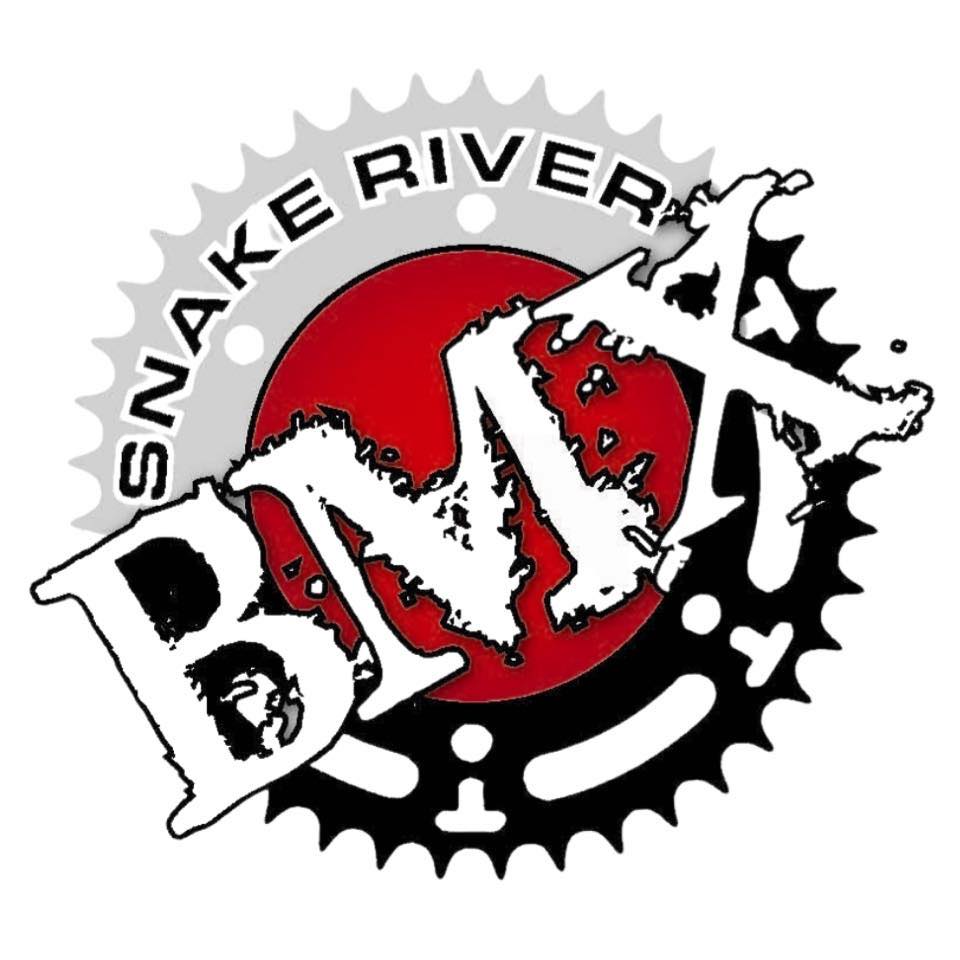 WWW.SNAKERIVERBMX.COMTrack Operator: Casey Christensen (435-764-7086)1860 E 65th South, Idaho Falls, IDSNAKE RIVER BMX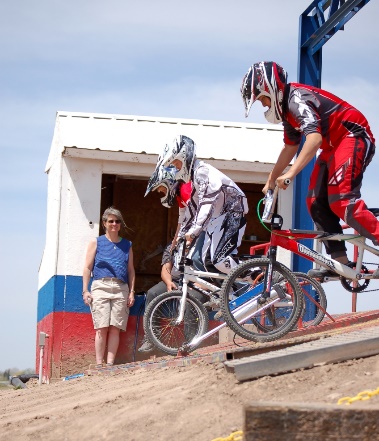 	Our HistorySnake River BMX has been in East Idaho for over 40 Years. Stan Murdock helped create Snake River BMX in the late ’70s.We have been located at three different locations in Idaho Falls.In 2022 we moved from Beaches Corner to Sandy Downs.2022 we leased property from The City of Idaho Falls.	We are a 501c3 Non-Profit fully run off volunteers and donations.	We earned the Idaho State Final Championship Race in 2022 & 2023.Facility 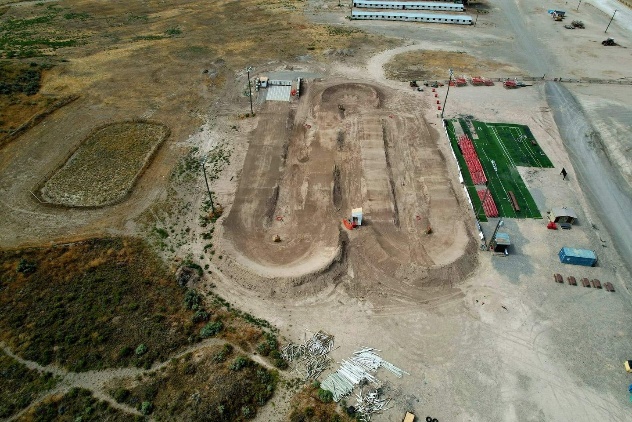 Our facility is located at Sandy Downs.We have a huge facility with over 500 parking spots.We have an area set for a Strider/Pump Track.We are big enough for a National and Gold Cup Final.We offer dry overnight camping.Our track is 1200 Feet Long.Our location is on the outskirts of Idaho FallsWhat We Do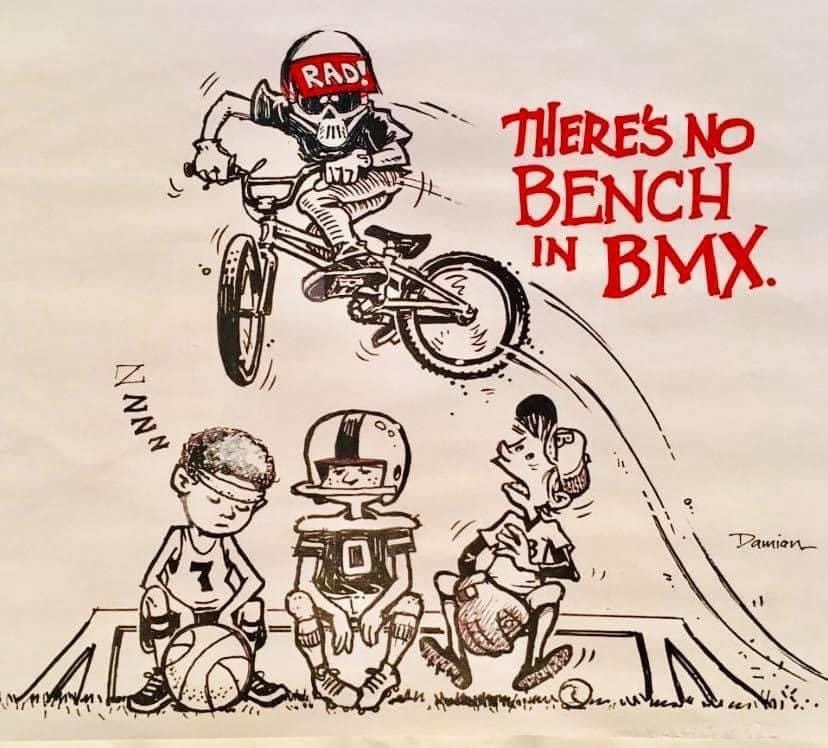 We race Bicycle Motocross known as BMX.Our ages range from 1 to over 65 years of age.Race from April until the end of October.Offer a family environment of fun and racing.Rent the track out for parties.Reach kids who do not fit in in other sports.Race every Tuesday and Thursday.We support local bike shops and businesses.Rider’s league is for kids who want to learn the sport.Offer clinics for beginners and advanced riders.Donations to Ronald McDonald House.Every kid gets to race, no one is turned away.Offer rental bikes and helmets for those in need.THE SPORT OF BMX & SNAKE RIVER BMXBMX is one of the fastest growing sports in the Nation.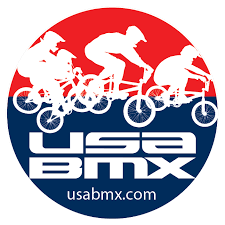 SNAKE RIVER BMX is fully run by VOLUNTEERS.SNAKE RIVER BMX is a 501c3 Non-Profit.There’s NO BENCH IN BMX, everyone races.Fathers, Mothers, Children, and Grandparents can all race together.BMX has different Classifications:Strider, Novice, Intermediate, Expert, Girl,  Pro, Class, and Cruiser.USA BMX has over 300 sanctioned tracks across the nation, Snake River BMX is one of them.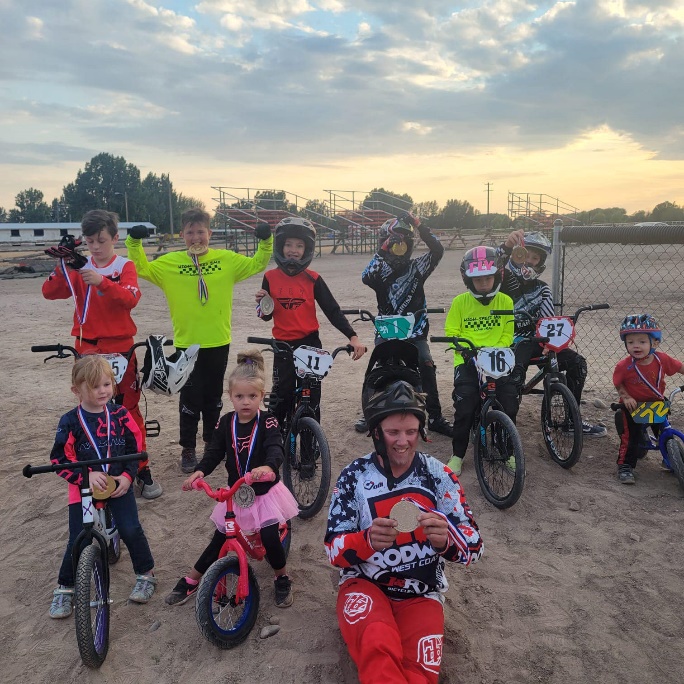 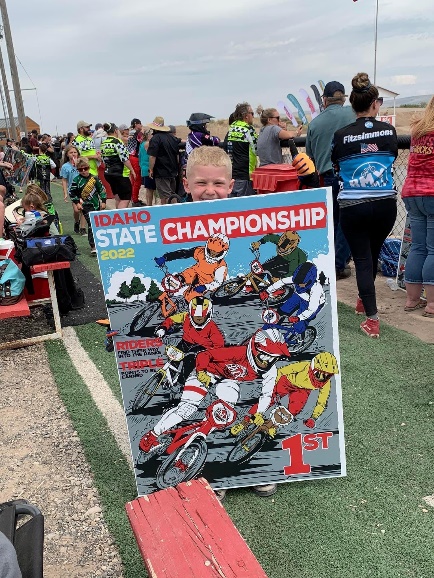 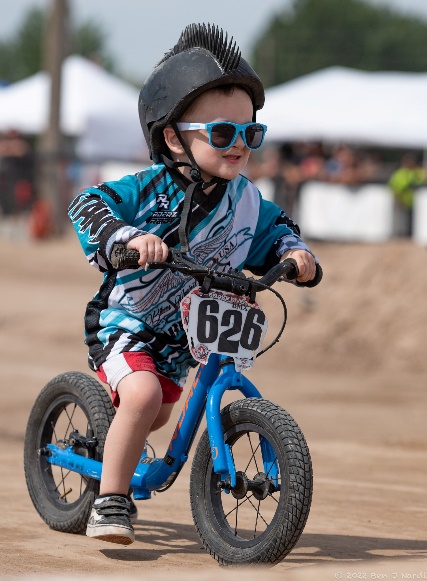 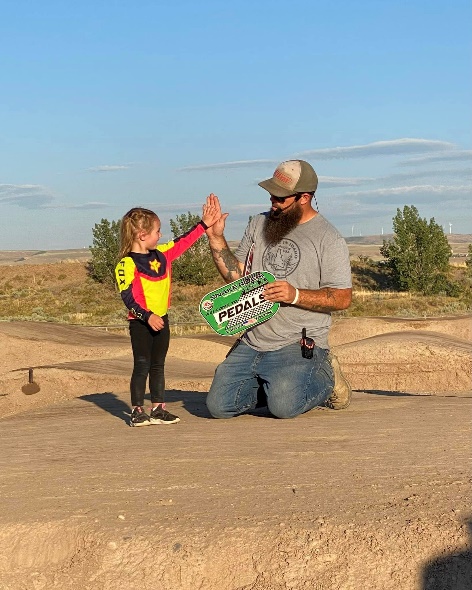 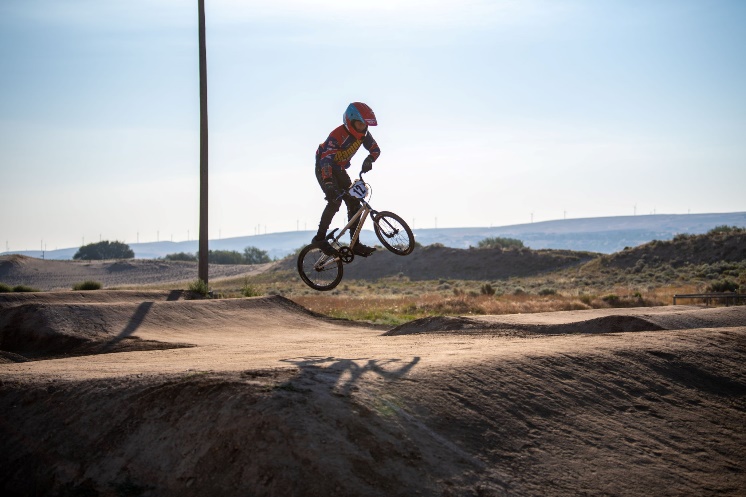 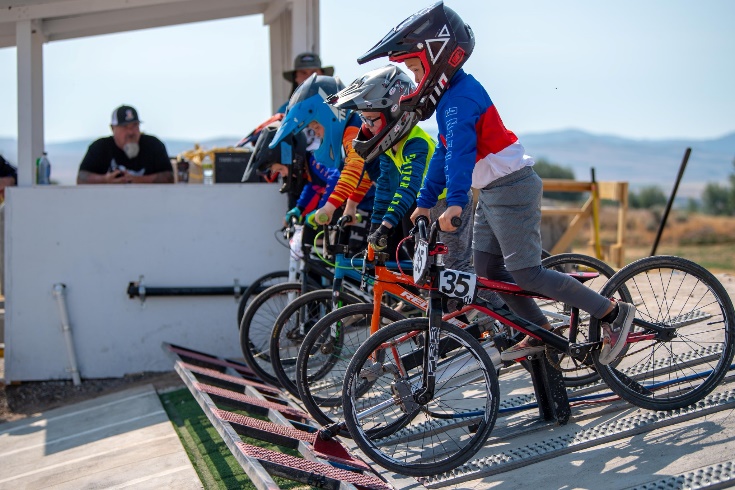 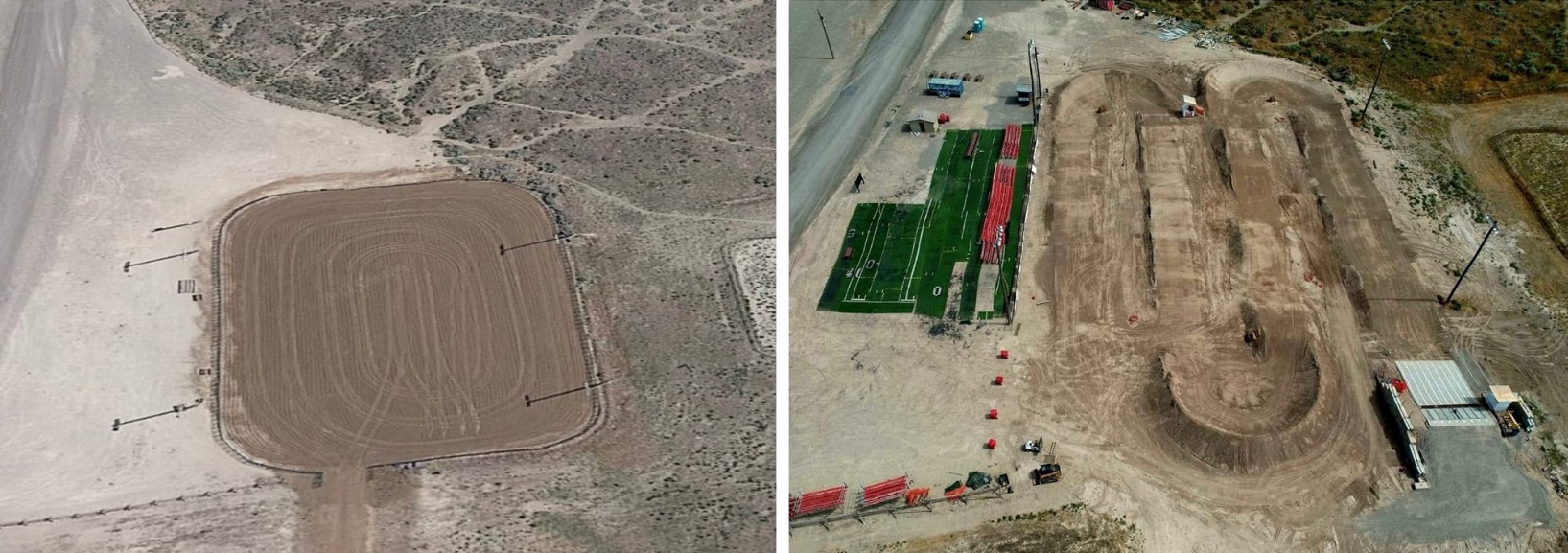 PARTNERSHIP LEVELSGOLD CUP PACKAGE | $100036x84 Jumbo Sign with Company LogoYour Company Announced at Every 2023 Snake River BMX RaceLogo and link on Facebook and www.snakeriverbmx.comSnake River BMX Hoodie(1) or Shirt(2) STATE FINAL PACKAGE| $70036x84 Jumbo Sign with Company LogoYour Company Announced at Every 2023 Snake River BMX RaceLogo and link on Facebook and www.snakeriverbmx.comDISTRICT PACKAGE | $50024x72 Sign with Company LogoYour Company Announced at Every 2023 Snake River BMX RaceLogo and link on Facebook and www.snakeriverbmx.comSTRIDER PACKAGE | $300Logo and link on Facebook and www.snakeriverbmx.comSTART HILL PACKAGE | Other(Cash Donation, Gift In-Kind, Labor, Materials, Services)Company (or Person) Listed on Partnership Banner for Snake River BMX Big Weekend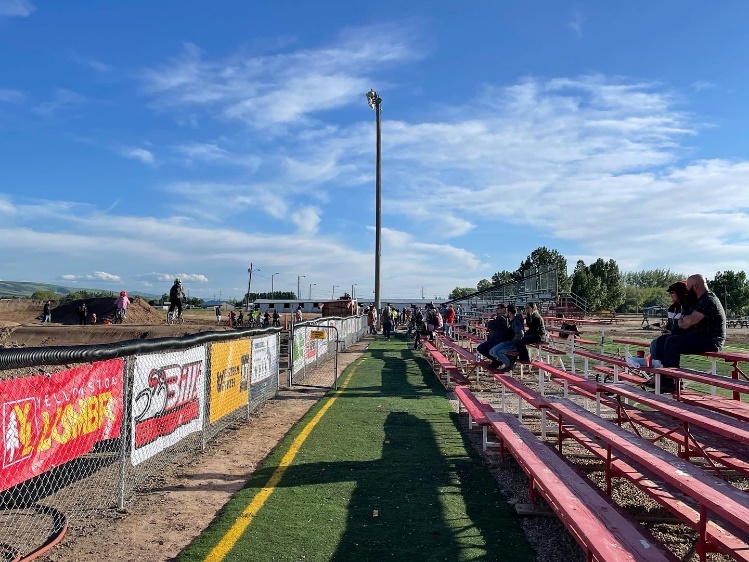 RACE SCHEDULERace Projections and Partnership Program ExposureRACE SEASON IS FROM APRIL/MAY THROUGH THE END OF OCTOBER.TUESDAY RACING		WEEKLY		  95		      205		300+    WED PRACTICE		WEEKLY		  50		      100                        150+THURSDAY			WEEKLY		  95		      205		300+BOB WARNICKE		ANNUAL                     95		      205                        300+SCHOLARSHIP RACERACE FOR LIFE		ANNUAL                     95		      205                        300+EARNED DOUBLE		ANNUAL		 125		       375                       500+STATE QUALIFIER		ANNUAL		 225     	       700                       925+            DOUBLE POINT RACE	STATE FINALCHAMPIONSHIP RACE	ANNUAL		350		       850                     1200+BREAST CANCER 		ANNUAL		 95                          205                       300+AWARENESS RACEBOB WARNICKE SCHOLARSHIP RACE-  The Warnicke Scholarship Race was created to help fund The Bob Warnicke Memorial Scholarship Fund which assists students and their families in meeting the costs of undergraduate college education, trade school, etc.RACE FOR LIFE- USA BMX & BMX Canada are among the top fundraisers for the Leukemia & Lymphoma Society. Each year, riders gather donations and raise funds for this worthwhile cause. The Race For Life Series was started in 1981 to help a fellow BMXer diagnosed with leukemia.BREAST CANCER AWARENESS RACE- Shannon Wilker foundation was created to honor Shannon Wilker. She passed away from breast cancer on July 20, 2011. She was a wonderful wife, mother, grandmother, and friend to all that knew her. Her strength and compassion for others guide us every day.TRACK UPGRADE GOALS    We moved to Sandy Downs in 2022 after being at a location for almost 40 years. In April 2022 we started to build the new track at our new location. In the first year, we installed a new start hill, fencing, and were donated a new building. We set the groundwork for some much-needed upgrades and improvements. We have earned the State Final Championship for Idaho, with this we would like to work towards the following upgrades:BLACK TOP ($20,000)COVERED STAGING/START HILL ($10,000)BLEACHERS ($10,000)FENCING ($10,000)TRACK SURFACE PREP ($6,000)PAVED CORNERS ($60,000)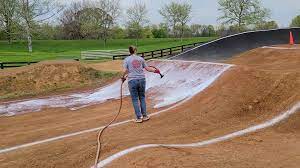 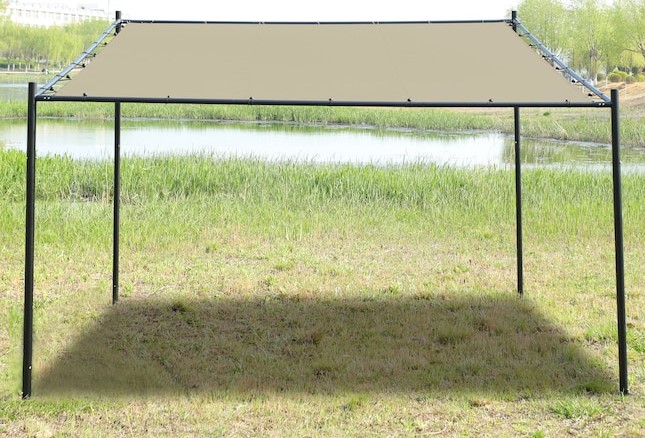 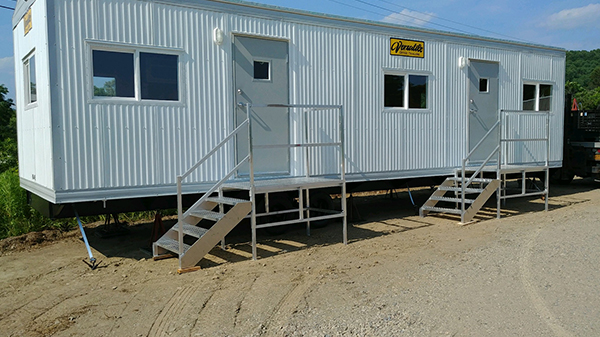 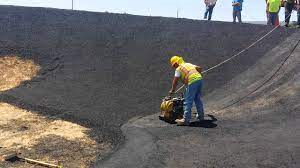 PARTNERSHIPS LEVELS OF SNAKE RIVER BMXOn behalf of	I hereby commit to a financial/ in-kind partnership with Snake River BMX at the level of: 	Gold Cup Package $1000 Initial Year  	State Final Package $700 Initial Year  	District Package      $500 Initial Year  	Strider Package       $300 	Start Hill Package $Other (see below)The estimated value for Chrome/Other donated to Snake River BMX is as follows:Name:		Title:		 Company/ Organization: 				                                                                                                                                         Phone Number:	E-Mail Address: 		 Signature:			Date: 	 Please complete the above form and bring it in or send it back along with your donation (if check – please make payable:) to Snake River BMX to the following address:Snake River BMX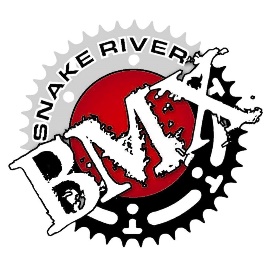 P.O. Box 2076Idaho Falls, Idaho 83404Would you like a Receipt of Charitable Donation?   	The Snake River BMX Association is a recognized 501(c)(3) not-for-profit organization.Federal ID number: TIN 82-0404999.CONTACT US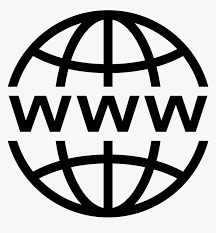   	WWW.SNAKERIVERBMX.COM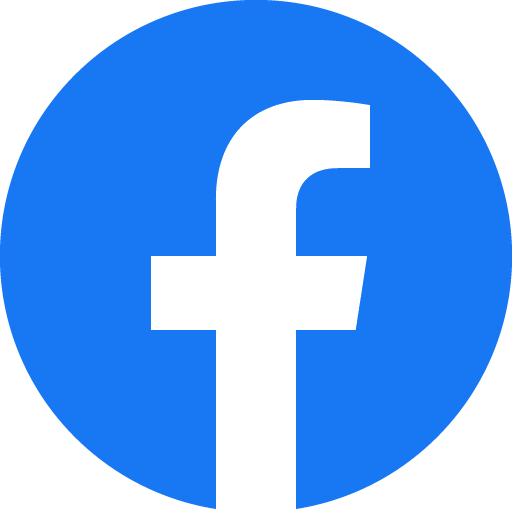  	@SNAKERIVERBMX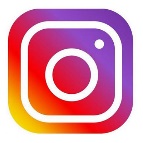  	@SNAKERIVERBMX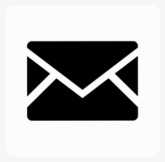  	SNAKERIVERBMX1@YAHOO.COM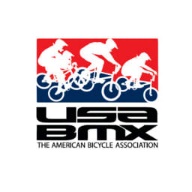     WWW.USABMX.COM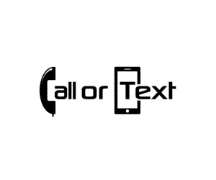              435-764-7086 TRACK OPERATOR- CASEY CHRISTENSEN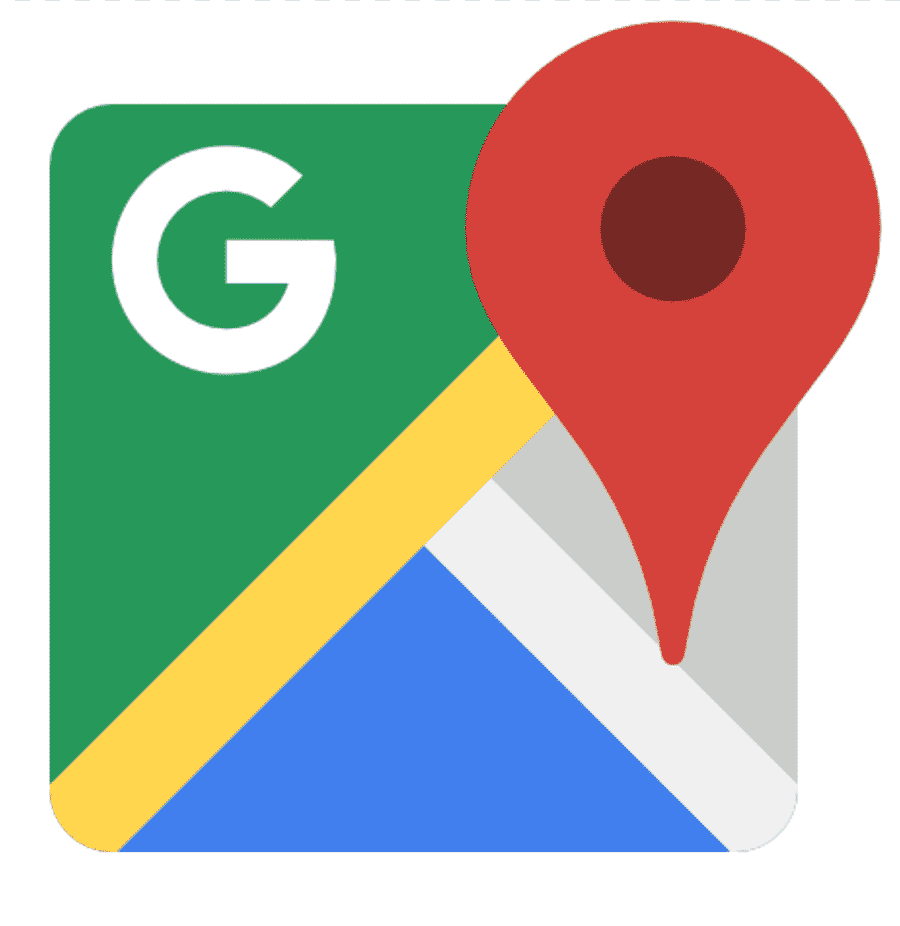      1860 E 65th South Idaho Falls, ID United States 83404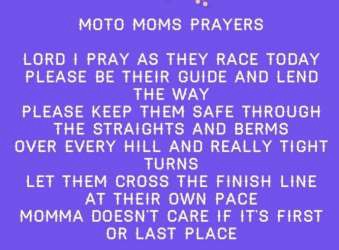 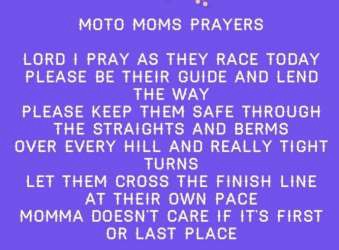 Cash Donation $Gift In-Kind $Labor $Materials $Services / Other $Total Donations $